МУНИЦИПАЛЬНОЕ БЮДЖЕТНОЕ УЧРЕЖДЕНИЕ«СПОРТИВНЫЙ КЛУБ «ИРИДА»пос. МИС, д.9-а, Городской округ Подольск, Московская область, 142184тел.: 8(498) 658-61-09,   e-mail: skirida@mail.ru____________________________________________________________________________Отчёт о проведении месячника
Гражданской обороныв Муниципальном Бюджетном  Учреждении«Спортивный клуб «Ирида»
Городского округа ПодольскМосковской области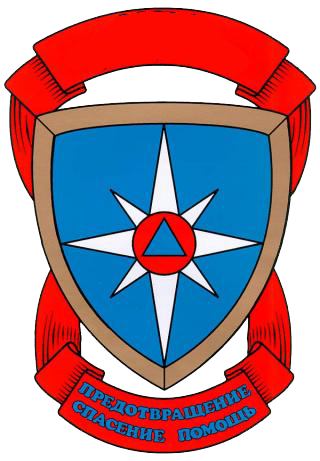 2016 годПлан План подготовки и проведения месячника по гражданской обороне,защите населения и территории объекта спорта от чрезвычайных ситуаций и обеспечение пожарной безопасности»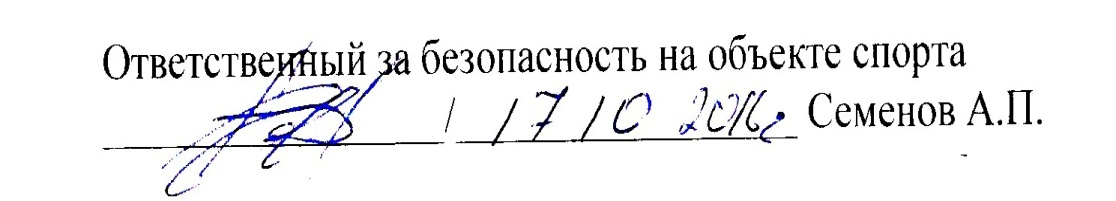 Отчето подготовке и проведения месячника по гражданской обороне,защите населения и территории объекта спорта от чрезвычайных ситуаций и обеспечение пожарной безопасности.         В целях повышения безопасности сотрудников и детей, посещающих объект спорта, воспитание у них навыков безопасного поведения, в целях дальнейшего совершенствования форм и методов обучения по вопросам ГО и ЧС, адекватных действий при угрозе и возникновении опасных ЧС, воспитания у сотрудников и воспитанников объекта спорта ответственности за личную и общественную безопасность, формирования у подрастающего поколения навыков само - и взаимопомощи в ЧС природного и техногенного характера, пропаганды знаний в области гражданской обороны и привлечения к этой работе всех сотрудников  объекта спорта, родителей - в нашем спортивном клубе с 18 октября 2016г. по 31 октября 2016г. был проведен месячник ГО и ЧС, в соответствии с «Планом основных мероприятий муниципального образования «Городского  округа Подольск Московской области»,  в области гражданской обороны, предупреждения и ликвидации чрезвычайных ситуаций, обеспечения пожарной безопасности и безопасности людей на водных объектах на 2016 год, утвержденным постановлением Главы Городского округа Подольск от 01.02.2016 № 64-П, и в целях дальнейшего развития и совершенствования обучения населения действиям в условиях чрезвычайных ситуаций, пропаганды знаний в области гражданской обороны.     На время проведения месячника был издан приказ № 80 от 17.09.2016г. и утвержден  План мероприятий по проведению месячника по гражданской обороне и чрезвычайным ситуациям.     В ходе проведения месячника по ГО и ЧС были использованы все формы и методы организаторской, методической и пропагандистской работы с сотрудниками объекта спорта и воспитанниками секций и их родителями. Безопасность объекта спорта является приоритетной в деятельности администрации, сотрудников, тренерского состава. Объектом этой деятельности являются: охрана труда, правила техники безопасности, гражданская оборона, меры по предупреждению террористических актов и контроля соблюдения требований охраны труда. Безопасность объекта спорта включает все виды безопасности, в том числе: пожарную, электрическую, взрывоопасность, опасность, связанную с техническим состоянием среды обитания.     Реализация вышеперечисленных задач осуществлялась в следующих направлениях:защита здоровья и сохранение жизни;соблюдение ТБ воспитанниками и сотрудниками объекта спорта;обучение воспитанников методам обеспечения личной безопасности и безопасности окружающих, оказанию ПМП.В целях обеспечения пожарной безопасности объекта спорта в 2015/16 году проведены следующие мероприятия:1. На объекте спорта разработаны и утверждены следующие документы по пожарной безопасности:а) планы, инструкции:б) приказы: «Об организации  пожарной безопасности в МБУ «СК «Ирида»; «О противопожарных мероприятиях  и назначении ответственных   за пожарную безопасность» 2. Уточнены схемы эвакуации сотрудников и воспитанников объекта спорта на этажах (по две схемы на этаже у выходов на лестницу).3. Ежедневно проверяются эвакуационные выходы.4.Постоянно проводилась проверка наличия и исправность средств пожаротушения.5. Вывешены правила пользования средствами пожаротушения (огнетушителями) на первом этаже здания объекта спорта.6. Проведена учебная эвакуации детей (школьники, посещающие спортивный клуб «Ирида» в урочное время) и персонала (27 октября  2016 года) на случай возникновения пожара.7.Перед проведением массовых мероприятий комиссией объекта спорта проводится проверка противопожарного состояния  и соответствие требованиям безопасности. 8.Проведён инструктаж всех сотрудников и воспитанников секций по мерам пожарной безопасности и действий во время ЧС.11. С вновь прибывшими сотрудниками проводится вводный инструктаж по ПБ.12. На втором этаже,  имеются стенды  по правилам пожарной безопасности.В целях обеспечения электробезопасности:а) Составлена и утверждена инструкция «О мерах электробезопасности в здании МБУ «СК «Ирида».б) Электрическое оборудование в помещениях объекта спорта проверяется на соответствие требованиям электробезопасности – ответственным за электробезопасность прошедшего в 2016г обучение на 3 группу по электробезопасности. Все электрощитовые закрыты на замки и опечатаны. Содержатся в исправном состоянии электророзетки, электровыключатели.   В здании объекта спорта обеспечивается  соблюдение правил пожарной безопасности при проведении массовых  мероприятий, различного уровня спортивных соревнований. Кабинет медицинской помощи оснащен - аптечками, в состав которых входят медикаменты и перевязочный материал, необходимым материалом для оказания ПМП при получении травмы, и если возникает необходимость эвакуировать пострадавшего своими силами,  обновляется  по мере необходимости. В  рамках месячника ГО на объекте спорта проводились теоретические и практические занятия с воспитанниками и сотрудниками по оказанию первой медицинской и доврачебной помощи, эвакуация из здания и с территории объекта спорта.      Для предупреждения и предотвращения террористических актов в здании объекта спорта и на прилегающей территории разработана «Инструкция по противодействию терроризму», требования которой должны строго соблюдать постоянный состав (руководители, тренера, служащие, рабочие) и воспитанники посещающие объект спорта.Практические мероприятия по предотвращению актов терроризма в здании объекта спорта и на его территории:подсобные помещения содержатся в порядке;запасные выходы закрыты в ночное время;контролируется выдача ключей от помещений  и сдача ключей после окончания тренировочного процесса;постоянный состав объекта спорта прибывает на свои рабочие места за 10-15 минут до начала рабочего дня и тренировочного процесса с целью проверки на предмет отсутствия посторонних и подозрительных предметов;При входе в здание объекта спорта ежедневно дежурит администратор и сторож.На объекте спорта разработан план эвакуации на случай поступления угрозы взрыва, возникновения ЧС. К плану эвакуации разработаны инструкции сотрудникам и воспитанникам, администрации на случай угрозы взрыва. У директора объекта спорта есть инструкция по обеспечению безопасности и антитеррористической защищённости сотрудников и детей в условиях повседневной деятельности и памятка директору по мерам защиты детей и сотрудников. Взаимодействие объекта спорта по вопросам безопасности с правоохранительными органами:     С ОВД по Московской области, дежурным по отделу ФСБ, оперативным управлением дежурным МЧС, аварийными и экстренными службами осуществляется  административным составом объекта спорта  по телефонам, при необходимости. При проведении массовых мероприятий  охрана усиливается администрацией объекта спорта. Согласован план совместных действий от угрозы терроризма. Выводы:   Таким образом, на объекте спорта ведётся большая работа по созданию безопасных условий сохранения жизни и здоровья сотрудников и воспитанников секций, а также материальных ценностей объекта спорта от возможных несчастных случаев, пожаров, аварий и других чрезвычайных ситуаций.    По-итогом данных мероприятий можно сделать вывод, о том, что воспитанники и сотрудники объекта спорта осведомлены о значении и работе гражданской обороны на территории Российской федерации. Имеют достаточный багаж знаний умений и навыков по обеспечению личной самозащиты.     Проверено состояние ПБ. В рамках месячника была проведена запланированная тренировочная эвакуация, направленная на формирование своевременных слаженных действий в реальных ЧС сотрудников спортивного клуба, обучающихся (воспитанников),  учителя физкультуры. Проведенная тренировочная эвакуация показала, что сотрудники спортивного клуба  совместно с учащимися из МОУ СОШ п. МИС, которые в утренние часы находятся на территории  спортивного клуба, т.к. в большом спортивном зале проходят уроки физкультуры,  без труда преодолели пути эвакуации, не отвлекаясь на посторонние предметы и благодаря слаженным действиям сотрудников спортивного клуба и учителя, уложились в норматив.  Эвакуация прошла успешно: по истечении 10 мин. все, находящиеся в здании, были выведены из помещений объекта спорта и размещены на  безопасном расстоянии. Количество обучающихся находящихся во время эвакуации – 28 чел., 1 – учитель и сотрудники спортивного клуба – 6 чел.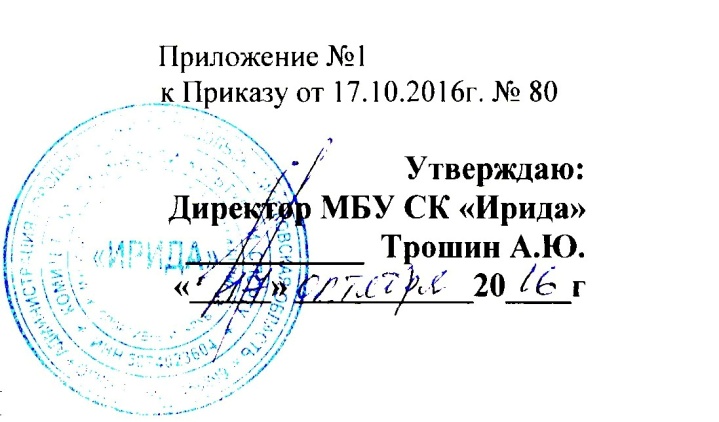 № п/пМероприятияСрокиОтветственныйПодготовительный этап  (10 – 23 октября)Подготовительный этап  (10 – 23 октября)Подготовительный этап  (10 – 23 октября)Подготовительный этап  (10 – 23 октября)1Подготовить приказ о проведении месячника «По гражданской обороне, защите населения и территории объекта спорта от чрезвычайных ситуаций и обеспечение пожарной безопасности»17.10.16г.Директор МБУ «СК «Ирида» Трошин А.Ю.2Разработать и утвердить план проведения Месячника с назначением ответственных лиц за проведение мероприятий.17-18.10.16г.Ответственный за безопасность на объекте спорта Семенову А.П.2Подготовка материально технических средств, для проведения мероприятий гражданской обороны и ликвидации ЧС во время инструктажа с сотрудниками по их действиям в случае возникновения ЧС на объекте спорта.17-21.10.16г.Заместитель директора по АХЧ Павлова Е.В.3Организовать встречу с ветеранами гражданской обороны.В течение месячникаДиректор МБУ «СК «Ирида» Трошин А.Ю.Основной этап (с 18 - 26 октября).Основной этап (с 18 - 26 октября).Основной этап (с 18 - 26 октября).Основной этап (с 18 - 26 октября).4Проведение инструктажей с сотрудниками и воспитанниками объекта спорта:«Правила пожарной безопасности», «Правила поведения в различных ЧС» «Правила поведения при угрозе и совершении террористических актов».с 18 – 26.10.16г.Ответственный за ПБ  Трошин Ю.А.Медицинский работник Морозова Н.Е.Ответственный за безопасность Семенову А.П.5Проведение лекций и бесед посвященных ГО; безопасности человека в ЧС и деятельности сотрудников МЧС в ЧС  с сотрудниками воспитанниками секций и тренерами по спорту:«Основные способы защиты в ЧС природного и техногенного характера»,  «Поведение в экстремальных ситуациях, оказание первой доврачебной помощи»;«Трудовые будни работников МЧС»;«Главное - самообладание!»;«Терроризм в наше время»;«Противопожарная безопасность  на объекте спорта, дома, на природе».с 18 – 26.10.16г.Ответственный за ПБ  Трошин Ю.А.Медицинский работник Морозова Н.Е.Ответственный за безопасность Семенову А.П.Методист по работе с детьми Семенова Н.Н.6Организация выставки учебно-методической литературы, памяток,  «Организация защиты населения при ЧС природного и техногенного характера».с 18 – 26.10.16г.Педагог организатор Семенова Н.Н.7Обновление информации на стендах и в уголке безопасности по ГО и ЧС, действиях при обнаружении взрывоопасных предметов, угрозе терактовс 18 – 26.10.16гПедагог организатор Семенова Н.Н.8Тренировка по отработке действий персонала и обучающихся при экстренной эвакуации в случае угрозы и возникновении ЧС. Порядок эвакуации объекта спорта в случае возникновения ЧС.24.10.16г.Директор МБУ «СК «Ирида» Трошин А.Ю.Ответственный за безопасность Семенову А.П.9Встреча  фельдшера медицинского пункта с сотрудниками и воспитанниками по оказанию первой доврачебной помощи в ЧС.25.10.16г.Фельдшера медицинского пункта Морозова Н.Е.10Конкурс рисунков и малоформатных газет по тематике гражданской обороны: «Пожар в быту и на природе»;«Огонь друг и враг человека»;«Огонь побеждают бесстрашные»;«Спасатели в ЧС»с 18 – 26.10.16гПедагог организатор Семенова Н.Н.11Демонстрация фильмов по ГО, обучающих роликов по действиям человека в ЧС:«Пожарная безопасность»,«Порядок эвакуации на случай ЧС»,«Стихийные бедствия и безопасность человека».с 18 – 26.10.16гДиректор МБУ «СК «Ирида» Трошин А.Ю.Ответственный за безопасность Семенову А.П.Заключительный этап  (с 27-30 октября).Заключительный этап  (с 27-30 октября).Заключительный этап  (с 27-30 октября).Заключительный этап  (с 27-30 октября).12Отчет о проделанной работе с приложением фотографий (в электронном виде) представить в Комитет по физической культуре и спорту Администрации Городского округа Подольск в установленные сроки.с 27-31.10.16г.Педагог организатор Семенова Н.Н.13Разместить на сайте спортивного объекта отчет о проведении данного мероприятия с приложение фотоматериалов.с 27-31.10.16г.Педагог организатор Семенова Н.Н.14Подведение итогов Месячника «По гражданской обороне, защите населения и территории объекта спорта от чрезвычайных ситуаций и обеспечение пожарной безопасности» 28.10.16г.Директор МБУ «СК «Ирида» Трошин А.Ю.Ответственный за безопасность Семенову А.П.